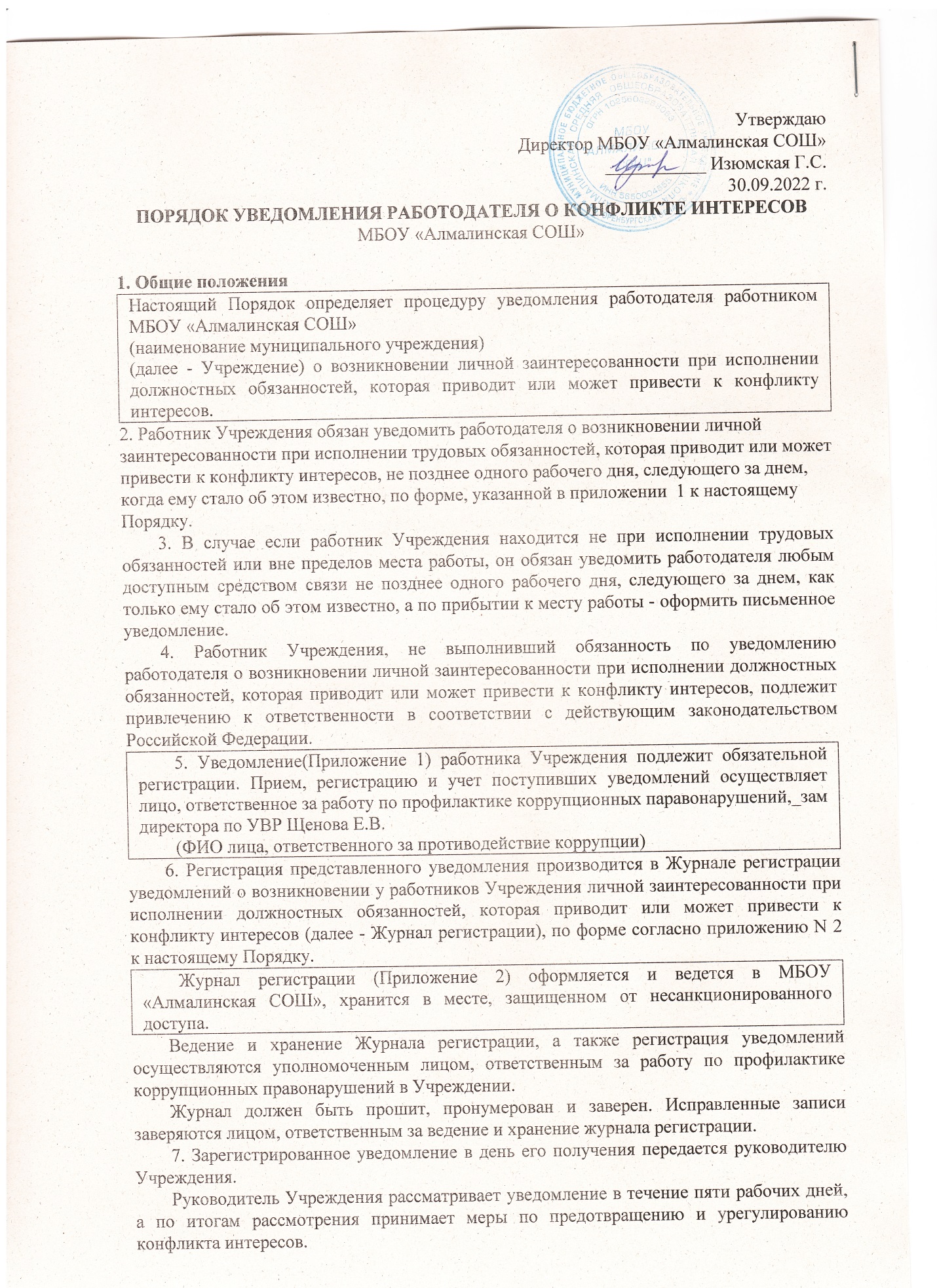 УтверждаюДиректор МБОУ «Алмалинская СОШ»___________ Изюмская Г.С.30.09.2022 г.ПОРЯДОК УВЕДОМЛЕНИЯ РАБОТОДАТЕЛЯ О КОНФЛИКТЕ ИНТЕРЕСОВ
МБОУ «Алмалинская СОШ»
1. Общие положения2. Работник Учреждения обязан уведомить работодателя о возникновении личной заинтересованности при исполнении трудовых обязанностей, которая приводит или может привести к конфликту интересов, не позднее одного рабочего дня, следующего за днем, когда ему стало об этом известно, по форме, указанной в приложении  1 к настоящему Порядку.3. В случае если работник Учреждения находится не при исполнении трудовых обязанностей или вне пределов места работы, он обязан уведомить работодателя любым доступным средством связи не позднее одного рабочего дня, следующего за днем, как только ему стало об этом известно, а по прибытии к месту работы - оформить письменное уведомление.4. Работник Учреждения, не выполнивший обязанность по уведомлению работодателя о возникновении личной заинтересованности при исполнении должностных обязанностей, которая приводит или может привести к конфликту интересов, подлежит привлечению к ответственности в соответствии с действующим законодательством Российской Федерации.6. Регистрация представленного уведомления производится в Журнале регистрации уведомлений о возникновении у работников Учреждения личной заинтересованности при исполнении должностных обязанностей, которая приводит или может привести к конфликту интересов (далее - Журнал регистрации), по форме согласно приложению N 2 к настоящему Порядку.Ведение и хранение Журнала регистрации, а также регистрация уведомлений осуществляются уполномоченным лицом, ответственным за работу по профилактике коррупционных правонарушений в Учреждении.Журнал должен быть прошит, пронумерован и заверен. Исправленные записи заверяются лицом, ответственным за ведение и хранение журнала регистрации.7. Зарегистрированное уведомление в день его получения передается руководителю Учреждения.Руководитель Учреждения рассматривает уведомление в течение пяти рабочих дней, а по итогам рассмотрения принимает меры по предотвращению и урегулированию конфликта интересов.Приложение 1________________________________________________(наименование должности руководителя Учреждения) __________________________________________________ (ФИО) от_________________________________________________________________________________________________ (ФИО, должность, контактный телефон)УВЕДОМЛЕНИЕо возникновении личной заинтересованности при исполнении трудовых обязанностей, которая приводит или может привести к конфликту интересов
     Уведомляю о возникновении у меня личной заинтересованности при исполнении трудовых обязанностей, которая приводит или может привести к конфликту интересов (нужное подчеркнуть). Обстоятельства, являющиеся основанием возникновения личнойзаинтересованности: ____________________________________________________________________________________________________________________________________________________________________________________________________________.Обязанности в соответствии с трудовым договором, на исполнение которых влияет или может повлиять личная заинтересованность:________________________________________________________________________________________________________________________________________________________________________________________________________________________________.Предлагаемые меры по предотвращению или урегулированию конфликта интересов:________________________________________________________________________________________________________________________________________________________________________________________________________________________________.
Лицо, направившее сообщение __________________________________________ "__" _________ 20__ г.(подпись) (расшифровка подписи)
Лицо, принявшее сообщение __________________________________________ "__" _________ 20__ г.(подпись) (расшифровка подписи)Регистрационный номер _____________________ Приложение 2ЖУРНАЛ РЕГИСТРАЦИИ УВЕДОМЛЕНИЙ о возникновении личной заинтересованности при исполнении трудовых обязанностей, которая приводит или может привести к конфликту интересов
Настоящий Порядок определяет процедуру уведомления работодателя работником МБОУ «Алмалинская СОШ»(наименование муниципального учреждения)(далее - Учреждение) о возникновении личной заинтересованности при исполнении должностных обязанностей, которая приводит или может привести к конфликту интересов.5. Уведомление(Приложение 1) работника Учреждения подлежит обязательной регистрации. Прием, регистрацию и учет поступивших уведомлений осуществляет лицо, ответственное за работу по профилактике коррупционных паравонарушений,_зам директора по УВР Щенова Е.В.(ФИО лица, ответственного за противодействие коррупции)Журнал регистрации (Приложение 2) оформляется и ведется в МБОУ «Алмалинская СОШ», хранится в месте, защищенном от несанкционированного доступа.N п/пДата регистрацииРегистрационный номерСодержание заинтересованностиДействие, в совершении которого имеется заинтересованность лицаФИО, должность лица, направившего уведомлениеФИО, должность лица, принявшего уведомлениеПодпись лица, направившего уведомлениеПодпись лица, принявшего уведомление123456789